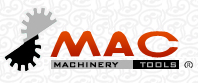 CERTIFICA:Que la empresa WORK KING TOOLS COLOMBIA S.A. con NIT 800.256.724-5, es nuestro REPRESENTANTE exclusivo para la República de Colombia desde el 2 de febrero del 2001. Por lo tanto, está autorizado para REPRESENTAR, IMPORTAR, DISTRIBUIR, COMERCIALIZAR, PRESTAR SERVICIO de nuestras marcas:SMAC MACHINERYSMAC TECHNOLOGYSMAC TOOLS La empresa representante tiene como responsabilidad incrementar la participación, en la República de Colombia y América Latina, de nuestra maquinaría para la construcción, maquinaria de saneamiento, vehículos, equipos para minería, maquinaria para el agro, equipos para usos industriales y cualquier otro tipo de maquinaria que se produzca en la compañía y el grupo de empresas relacionadas a la misma.WORK KING TOOLS COLOMBIA S.A tramitará por nuestros clientes finales la garantía, facilitará el servicio técnico, suministrará los repuestos según autorización de la empresa, de la misma manera que venderá partes y facturará los servicio postventa de la maquinaria y los equipos fabricados por nuestra empresa. WORK KING TOOLS COLOMBIA S.A. podrá imprimir las fichas técnicas, presentar ofertas, solicitar modificaciones a las especificaciones técnicas de la maquinaria y equipos según requerimientos específicos de los clientes. Por lo tanto, las fichas técnicas, catálogos y documentos presentados por WORK KING TOOLS COLOMBIA S.A serán considerados como documentos originales y auténticos de nuestra empresa y no requerirán de notificación previa o publicación por nuestra parte. Los periodos que nuestro representante WORK KING TOOLS COLOMBIA S.A otorgue a los clientes finales por concepto de Garantía Técnica y de Calidad están debidamente autorizados por el Departamento de Ingeniería de la fábrica y no requiere de autorización adicional de nuestra parte. SMAC Machinery (China Jiangsu International Economic And Technical Cooperation Group, Ltd) CERTIFICA, el suministro de repuestos y partes para la maquinaria, equipos y vehículos que producimos mínimo durante los próximos DIEZ (10) AÑOS contados desde la fecha que WORK KING TOOLS COLOMBIA S.A haga la entrega al cliente final.SMAC Machinery (China Jiangsu International Economic And Technical Cooperation Group, Ltd), CERTIFICA, que la maquinaria y equipos que fabrica son ensamblados con motores que cumplen con la legislación de emisión de residuos así: 1) Maquinaria para la Construcción: TIER II and TIER III. 2) Vehículos: EURO III and EURO IV.  Las especificaciones respecto a las emisiones serán la que en común acuerdo establezcan el comprador final y nuestro representante. SMAC Machinery (China Jiangsu International Economic And Technical Cooperation Group, Ltd) CERTIFICA que el presente documento tiene una validez hasta el 31 de diciembre del año del 2.025. General Manager: Song JingrSMAC Machinery (China Jiangsu International Economic And Technical Cooperation Group, Ltd)Address:Room 210,2\F Hongnan Investment building,No 939 Jinqiao Road,Shanghai,ChinaTel:0086-21-61050236  /0086-21-61050238Fax:0086-21- 61050237 0086-513-85227018    0086-13815202424 Email:  song@smac.com.cn Home page: www.smac.com.cn      www.smactechnology.com